St Neots Tuition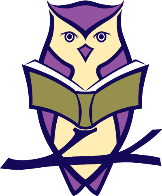 Punctuation PrintablesQuestion mark or full stop? Don’t forget the capital letters!i like to read a good book the girl is in the big carwhen can we go to the shopswill we be in time for schoolwe can have a drinkthe boy is on top of the rockhave you got my sockcan you see my sockmy sock is in the binthe cat is on the mat in the sunis the dog on the mat toowhere is the black dog